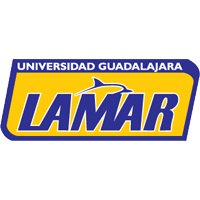 Universidad Guadalajara LamarMarissol Barreras SotoLME-2496   Medicina  8voHospital Civil Juan I. MenchacaMedicina Basada en Evidencias Dra. Sandra Santíes GómezTema: Interpretar estudios de pruebas diagnosticas, estudios de asociación riesgo: cohorte y casos y controles.Sensibilidad: a/a+c= 17/17+28= 17/45= 0.37= 37%Especificidad: d/b+d= 53/53+2= 53/55= 0.96= 96%Exactitud: a+d/a+b+c+d= 17+2/17+2+28+53= 19/100= 0.19= 19%VP (+): a/a+b= 17/17+2= 17/19= 0.89= 89%VP (-): d/d+c= 53/53+28= 53/81= 0.65= 65%Prevalencia: a+c/a+b+c+d= 17+28/100= 45/100= 0.45= 45%Razón de verosimilitud: sensibilidad/ (1-especificidad)= 0.37/(1-0.96)= 0.37/0.04= 9.25Odd ppep: Probabilidad/(1-Probabilidad)= .45/(1-.45)= .45/.55= 0.81 RV: Sensibilidad/ (1-especificidad)= .37/(1-.96)= .37/.04= 9.25Odd ppop: RV*odd ppep= 9.25*.81= 7.49Odd ppop: Odd ppop/(1+ odd ppop)= 7.49/(1+7.49)= 7.49/8.49= 0.88=  88%ADAEnfermos (+)Sanos (-)VPFPPOSITIVO17 (A)2 (B)FNVNNEGATIVO28 (C)53 (D)Prevalencia45%Sensibilidad37%Especificidad96%